Безопасность детей - в ваших руках!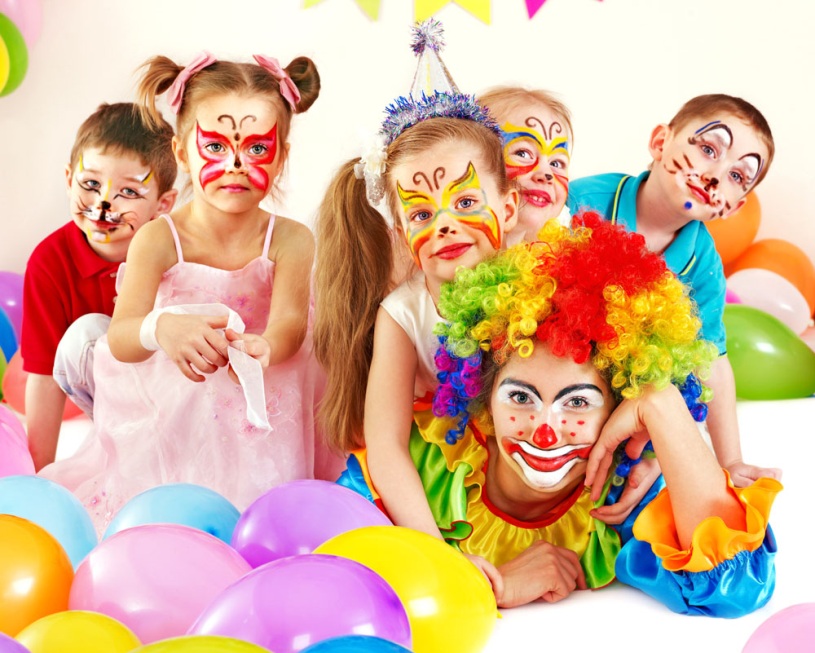 1 июня 2018 г. в торгово-развлекательном центре «Комсомолл» в г. Иркутске на детском празднике в ходе демонстрации экспериментов с использованием химических веществ и применением огня произошло воспламенение паровоздушной смеси. Ожоги различной степени тяжести получили 8 детей. Отдел надзорной деятельности и профилактической работы Красногвардейского района УНДПР ГУ МЧС России по г. Санкт-Петербургу, в целях снижения рисков причинения вреда охраняемым законом ценностям, предупреждает, что при проведении игровых мероприятий с участием детей НЕДОПУСТИМО:- применять легковоспламеняющиеся жидкости, горючие газы, пиротехнические изделия и открытый огонь в помещениях;- блокировать пути эвакуации и эвакуационные выходы;- наличие неисправностей систем противопожарной защиты зданий;- привлекать к работе аниматоров, не прошедших в установленном порядке обучение мерам пожарной безопасности.Уважаемые жители Красногвардейского района и гости города! Будьте бдительны и предельно осторожны!Помните: безопасность ваших детей - в ваших руках!При обнаружении первых признаков пожара необходимо незамедлительно сообщить в службу спасения по телефону «01» или с мобильного «101», «112».